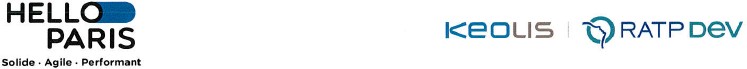 PRESS RELEASEParis, 19 November 2018Hello Paris consortium, comprising Keolis and RATP Dev, named preferred bidder to run CDG ExpressOn 19 November 2018 the State named the “Hello Paris” consortium, comprising Keolis  and RATP Dev, as operator of CDG Express, the direct rail link between Paris Gare de l‘Est and Paris-Charles de Gaulle airport. The service is scheduled to begin on 1 January 2024 in the run-up to the Paris 2024 Olympic Games.The contract includes a five-year operational preparation term (2019-2023) and a fifteen-year operations term (2024-2038).With a shuttle every fifteen minutes every day from 5 a.m. until midnight, Paris CDG Express will span the 32 km between Paris Gare de l’Est and Paris-Charles de Gaulle airport terminal 2 in just 20 minutes.The expected nine million passengers each year will travel on board rolling stock manufactured in France by Alstom with interiors specifically designed for airport passengers. After a call for bids, Hello Paris opted for the Coradia Liner train from Alstom, which has already been approved and tested on the national rail network, to guarantee that deadlines are met in the run-up to the 2024 Olympic Games and to ensure optimal reliability upon entering service.Details of the offer will be disclosed once the contract is signed some time before the end of January 2019.About KeolisLeading the way in public transport, Keolis partners with public decision makers to make shared mobility a vector for enhancing the appeal and vitality of their respective regions. Internationally recognised as the leading operator of trams and automated metros, Keolis adopts an innovative approach with all its partners and subsidiaries (Kisio, LeCab, EFFIA, Keolis Santé and Cykleo) to develop new forms of shared and customised mobility and reinforce its core business across a range of transport modes including trains, buses, coaches, trolleybuses, shared private hire vehicles, river shuttles, ferries, cycles, car sharing services, electric autonomous vehicles and urban cable cars. In France, Keolis is now the leader in medical transport services through the creation of Keolis Santé in July 2017 and positioned as the number two car park operator, through its subsidiary EFFIA. The company is 70% owned by SNCF and 30% by the Caisse de Dépôt et Placement du Québec (CDPQ). Keolis employs 63,000 people in 16 countries and booked revenue of 5.4 billion euros in 2017. Over three billion passengers worldwide use each year one of the shared mobility services offered by Keolis. * Historically based in France, Keolis has expanded operations in Australia, Belgium, Canada, China, Denmark, Germany, India, Luxembourg, Norway, the Netherlands, Portugal, Qatar, Sweden, the UK and the USA. About RATP DevEstablished in 2002, RATP Dev operates and maintains urban transport systems in fourteen countries across four continents (Algeria, China, France, India, Italy, Morocco, the Philippines, Qatar, Saudi Arabia, South Africa, South Korea, Switzerland, the United Kingdom and the USA). With over 1.5 billion passengers on its networks each year, each day RATP Dev demonstrates its vast and widely recognised expertise in providing mobility services across a wide range of transport modes: metro, regional train services, tramway, bus, cable car and sightseeing. RATP Dev uses the technical know-how and experience of RATP Group, the leader in autonomous mobility and tramway services and operator of the Paris multimodal network (one of the largest transport networks in the world) to develop operations in France and internationally.CONTACT HELLO PARISCéline PasqualiniKeolis media relations director01 71 32 93 01celine.pasqualini@keolis.com www.keolis.com